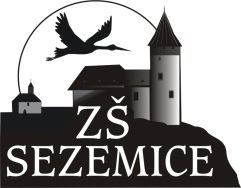 Školní družina při ZŠ SezemiceJiráskova 664, 533 04 SezemiceŠkolní družina při ZŠ SezemiceJiráskova 664, 533 04 SezemiceŠkolní družina při ZŠ SezemiceJiráskova 664, 533 04 SezemiceŠkolní družina při ZŠ SezemiceJiráskova 664, 533 04 SezemiceŠkolní družina při ZŠ SezemiceJiráskova 664, 533 04 SezemiceŠkolní družina při ZŠ SezemiceJiráskova 664, 533 04 SezemiceŠkolní družina při ZŠ SezemiceJiráskova 664, 533 04 SezemicePŘIHLÁŠKA DO ŠKOLNÍ DRUŽINY PRO ŠKOLNÍ ROK 2023/2024PŘIHLÁŠKA DO ŠKOLNÍ DRUŽINY PRO ŠKOLNÍ ROK 2023/2024PŘIHLÁŠKA DO ŠKOLNÍ DRUŽINY PRO ŠKOLNÍ ROK 2023/2024PŘIHLÁŠKA DO ŠKOLNÍ DRUŽINY PRO ŠKOLNÍ ROK 2023/2024PŘIHLÁŠKA DO ŠKOLNÍ DRUŽINY PRO ŠKOLNÍ ROK 2023/2024PŘIHLÁŠKA DO ŠKOLNÍ DRUŽINY PRO ŠKOLNÍ ROK 2023/2024PŘIHLÁŠKA DO ŠKOLNÍ DRUŽINY PRO ŠKOLNÍ ROK 2023/2024PŘIHLÁŠKA DO ŠKOLNÍ DRUŽINY PRO ŠKOLNÍ ROK 2023/2024PŘIHLÁŠKA DO ŠKOLNÍ DRUŽINY PRO ŠKOLNÍ ROK 2023/2024JMÉNO ŽÁKAJMÉNO ŽÁKAJMÉNO ŽÁKATŘÍDADATUM NAROZENÍDATUM NAROZENÍDATUM NAROZENÍADRESA BYDLIŠTĚADRESA BYDLIŠTĚADRESA BYDLIŠTĚUPOZORNĚNÍ NA ZDRAVOTNÍ PROBLÉMY DÍTĚTEUPOZORNĚNÍ NA ZDRAVOTNÍ PROBLÉMY DÍTĚTEUPOZORNĚNÍ NA ZDRAVOTNÍ PROBLÉMY DÍTĚTEUPOZORNĚNÍ NA ZDRAVOTNÍ PROBLÉMY DÍTĚTEUPOZORNĚNÍ NA ZDRAVOTNÍ PROBLÉMY DÍTĚTEUPOZORNĚNÍ NA ZDRAVOTNÍ PROBLÉMY DÍTĚTEUPOZORNĚNÍ NA ZDRAVOTNÍ PROBLÉMY DÍTĚTEUPOZORNĚNÍ NA ZDRAVOTNÍ PROBLÉMY DÍTĚTEUPOZORNĚNÍ NA ZDRAVOTNÍ PROBLÉMY DÍTĚTEJMÉNO A PŘÍJMENÍ MATKYJMÉNO A PŘÍJMENÍ MATKYJMÉNO A PŘÍJMENÍ MATKYJMÉNO A PŘÍJMENÍ MATKYTEL.TEL.JMÉNO A PŘÍJMENÍ OTCEJMÉNO A PŘÍJMENÍ OTCEJMÉNO A PŘÍJMENÍ OTCEJMÉNO A PŘÍJMENÍ OTCETEL.TEL.DATUM1. 9. 20231. 9. 20231. 9. 20231. 9. 2023PODPIS ZÁKONNÉHO ZÁSTUPCEPODPIS ZÁKONNÉHO ZÁSTUPCEPODPIS ZÁKONNÉHO ZÁSTUPCEZÁZNAM O DOCHÁZCE ŽÁKA DO ŠDZÁZNAM O DOCHÁZCE ŽÁKA DO ŠDZÁZNAM O DOCHÁZCE ŽÁKA DO ŠDZÁZNAM O DOCHÁZCE ŽÁKA DO ŠDZÁZNAM O DOCHÁZCE ŽÁKA DO ŠDZÁZNAM O DOCHÁZCE ŽÁKA DO ŠDZÁZNAM O DOCHÁZCE ŽÁKA DO ŠDRanní ŠD čas příchoduOdpolední ŠD čas odchoduOdpolední ŠD čas odchoduODCHÁZÍ SÁM NEBO S DOPROVODEM(KDO BUDE DÍTĚ VYZVEDÁVAT V PŘÍPADĚ ZAPOMENUTÉHO ČIPU)ODCHÁZÍ SÁM NEBO S DOPROVODEM(KDO BUDE DÍTĚ VYZVEDÁVAT V PŘÍPADĚ ZAPOMENUTÉHO ČIPU)ODCHÁZÍ SÁM NEBO S DOPROVODEM(KDO BUDE DÍTĚ VYZVEDÁVAT V PŘÍPADĚ ZAPOMENUTÉHO ČIPU)PONDĚLÍÚTERÝSTŘEDAČTVRTEKPÁTEKUPOZORNĚNÍ: Dítě se vyzvedává ze ŠD pomocí čipového systému Bellhop nebo odchází samostatně.Rodiče žáka byli informováni o vnitřním řádu ŠD a pravidlech chování v ŠD a s jeho zněním a pravidly souhlasí.UPOZORNĚNÍ: Dítě se vyzvedává ze ŠD pomocí čipového systému Bellhop nebo odchází samostatně.Rodiče žáka byli informováni o vnitřním řádu ŠD a pravidlech chování v ŠD a s jeho zněním a pravidly souhlasí.UPOZORNĚNÍ: Dítě se vyzvedává ze ŠD pomocí čipového systému Bellhop nebo odchází samostatně.Rodiče žáka byli informováni o vnitřním řádu ŠD a pravidlech chování v ŠD a s jeho zněním a pravidly souhlasí.UPOZORNĚNÍ: Dítě se vyzvedává ze ŠD pomocí čipového systému Bellhop nebo odchází samostatně.Rodiče žáka byli informováni o vnitřním řádu ŠD a pravidlech chování v ŠD a s jeho zněním a pravidly souhlasí.UPOZORNĚNÍ: Dítě se vyzvedává ze ŠD pomocí čipového systému Bellhop nebo odchází samostatně.Rodiče žáka byli informováni o vnitřním řádu ŠD a pravidlech chování v ŠD a s jeho zněním a pravidly souhlasí.UPOZORNĚNÍ: Dítě se vyzvedává ze ŠD pomocí čipového systému Bellhop nebo odchází samostatně.Rodiče žáka byli informováni o vnitřním řádu ŠD a pravidlech chování v ŠD a s jeho zněním a pravidly souhlasí.UPOZORNĚNÍ: Dítě se vyzvedává ze ŠD pomocí čipového systému Bellhop nebo odchází samostatně.Rodiče žáka byli informováni o vnitřním řádu ŠD a pravidlech chování v ŠD a s jeho zněním a pravidly souhlasí.Datum 1. 9. 2023Datum 1. 9. 2023Datum 1. 9. 2023PODPIS ZÁKONNÉHO ZÁSTUPCEPODPIS ZÁKONNÉHO ZÁSTUPCEPODPIS ZÁKONNÉHO ZÁSTUPCE